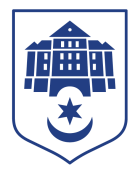 Тернопільська міська рада восьмого скликанняПротокол № 33позапланового засідання виконавчого комітету міської ради15.06.2021				Початок засідання								08.30Головуючий: Хімейчук Іван.Присутні на засіданні : Гірчак Ігор, Дідич Володимир, Корнутяк Володимир, Крисоватий Ігор, Кузьма Ольга, Остапчук Вікторія, Стемковський Владислав, Хімейчук Іван.Відсутні: Кошулінський Руслан, Надал Сергій, Осадця Сергій, Солтис Віктор, Татарин Богдан, Туткалюк Ольга, Якимчук Петро.Кворум є – 8 членів виконавчого комітету. СЛУХАЛИ: Про усунення порушень у сфері земельного законодавства та містобудування.ДОПОВІДАЛА: Вікторія Остапчук.ГОЛОСУВАННЯ: за – 8, проти – 0, утримались – 0.ВИРІШИЛИ: рішення № 490 додається.	Заступник міського голови –             керуючий справами  					      Іван ХІМЕЙЧУКТетяна Шульга 0674472610